PAKISTAN TELECOMMUNICATION COMPANY LIMITEDRFP No.2-108/2021/ Manager Procurement-I/Provisioning Food/Contact Center/Tender/2021TENDER NOTICE FOR PROVISIONING OF FOOD TO THE EMPLOYEESWORKING AT CONTACT CENTER DHA PHASE-VII KARACHI.Sealed bids, in Pak rupees on D.D.P basis, are invited from PTCL Register Vendors “TENDER NOTICE FOR PROVISIONING FOOD (Breakfast, Lunch & Dinner with control rates) TO THE EMPLOYEES WORKING AT CONTACT CENTER DHA PHASE VII KARACHI”.Tender documents can be collected from Office of RPC (Regional Procurement Committee), Senior Manager Regional Procurement South, Basement of EVP office, Hatim Alvi Road Clifton, Block-4 Payment for the tender document is Rs.1000/- (non-refundable) from 01rst Jan, 2022 to 08th Jan, 2022 during office hours 0900 to 1600 hrs except Friday 0900 to 1230 hrs.).Tender documents complete in all respects should be dropped in bid Box on or before 08th Jan, 2022 at Regional Procurement Office, EVP Zonal Office, Hatim Alvi Road, Clifton Block-4, Karachi as per instructions to the bidders contained in the Bid DocumentsBids should be marked as “TENDER FOR PROVISIONING OF FOOD TO THE EMPLOYEES WORKING AT CONTACT CENTER DHA PHASE-VII KARACHI.Bids received after the above deadline will not be accepted. PTCL reserves the right to reject any or all bids and to annul the bidding process at any time, without thereby incurring any liability to the affected bidder (s) or any obligations to inform the affected bidder(s) of the grounds for PTCL Action.Vendor registration not is mandatory for all the vendors interested to engage in business with or supply material/services to PTCL. It is essential to mention the Vendor Registration Code (VR Code) assigned by PTCL on Quotation/Bids submitted. Unregistered vendors are required to get registered with PTCL for this purpose, prior to issuance of PO.All correspondence on the subject may be addressed to the undersigned.Manager Procurement-1Regional Procurement Office,Basement of EVP Zonal Office,Hatim Alvi Road, Clifton Block-4Karachi.Phone: 021-35300004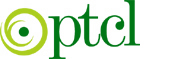 